Règlement exposants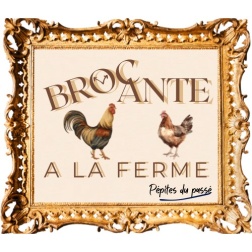            - Vous êtes sur une propriété privée, respectez ce lieu comme le vôtre.              - L’installation des stands devra se faire de 6 h00 à 8 h00. Passé ce délai, aucun véhicule ne pourra circuler.           - Pour aller vous installer et repartir roulez au pas, pensez à ceux qui déballent.               - Rangez votre véhicule à l’emplacement prévu, indiqué par le placeur.                                                                                                                         - Vous êtes sur un déballage exclusivement d’objets d’occasion, ne pas exposer que des vêtements et des jouets.                                                                                                                                                         - Il est interdit de revendre des biens achetés le jour même.           - Au moment du déballage, garez-vous au plus près de votre stand pour ne pas gêner le passage, puis garez    votre véhicule sur le parking prévu à cet effet  (pour les petits emplacements)                                                                                            - Par mesure de sécurité, en cas de sécheresse : il est formellement interdit de fumer sur le parking     - Merci aux fumeurs de ne pas jeter leurs mégots par terre. Des cendriers sont à votre disposition dans les allées.- Vous avez à votre disposition des WC près de la buvette.- Chaque participant sera inscrit sur un registre de police rempli par les hôtesses. (S’il vous plait, pour leur faciliter    la tâche, préparer votre pièce d’identité, n° de registre et numéro d’immatriculation.) - Les organisateurs se dégagent de toutes responsabilités en cas de vol, de perte, ou de détérioration sur les stands, des objets exposés, car chaque exposant reconnait être à jour de son assurance.          - Le soir, au remballage laissez le lieu propre (des containers de tris sont à votre disposition)                                                                                                                                                                                  En vous souhaitant un bon déballage et de belles ventes bonne journée à tous.                                                  MERCI : L’organisateur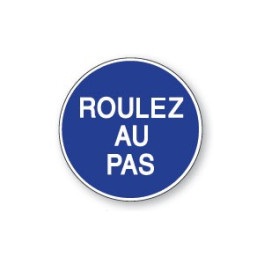 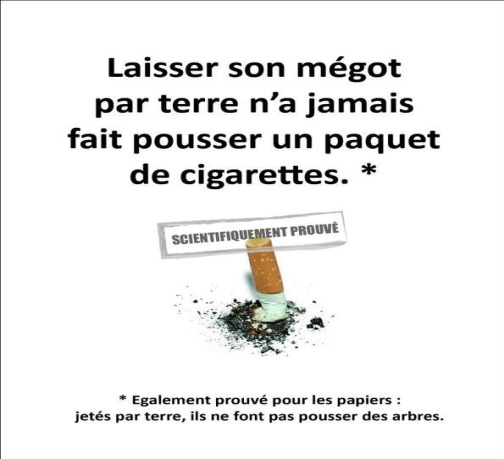 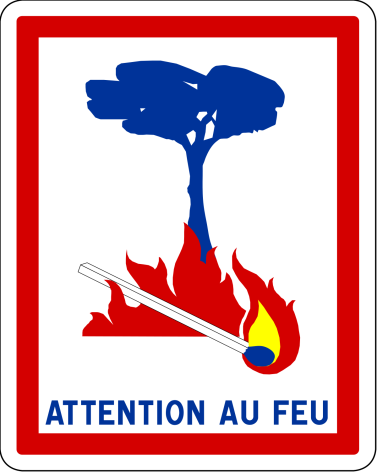 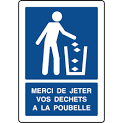 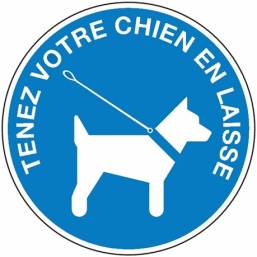 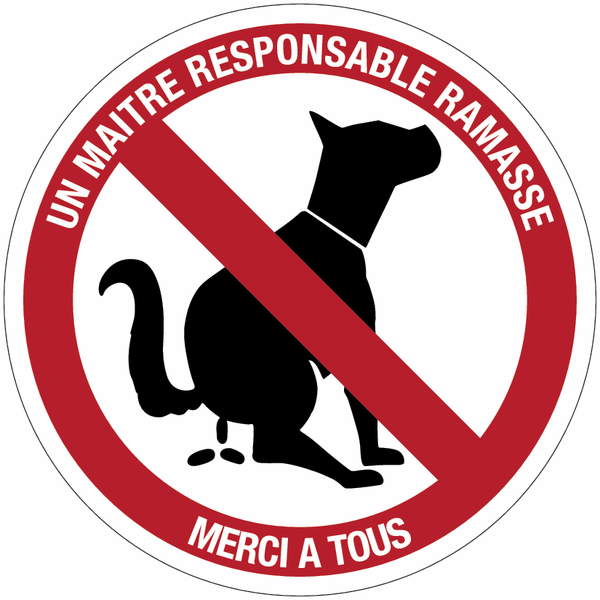 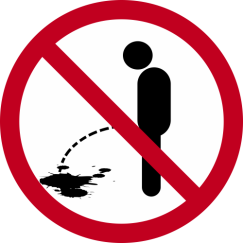 